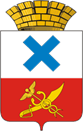 Администрация Городского округа «город Ирбит»Свердловской областиПОСТАНОВЛЕНИЕот   25  апреля  2024  года  №  741 - ПАг. Ирбит
Об открытии автобусного маршрута № 109  «ИМЗ - д. Бузина»в коллективные сады
           В целях обеспечения потребности населения в пассажирских перевозках до коллективных садов в летний период 2024 года, в соответствии с Федеральным законом 
от 8 ноября 2007 года № 257-ФЗ «Об автомобильных дорогах и о дорожной деятельности в Российской Федерации и о внесении изменений в отдельные законодательные акты Российской Федерации» и Федеральным законом от 6 октября 2003 года № 131-ФЗ «Об общих принципах организации местного самоуправления в Российской Федерации», руководствуясь статьей  27 Устава Городского округа «город Ирбит» Свердловской области, администрация Городского округа «город Ирбит» Свердловской областиПОСТАНОВЛЯЕТ:           1. Муниципальному унитарному предприятию Муниципального образования город Ирбит «Ирбит-Авто-Транс»:           1) открыть с 1 мая 2024 года по 30 сентября 2024 года движение по автобусному маршруту № 109       «ИМЗ  -  д. Бузина» по следующему расписанию движения автобусов:- от остановки «ИМЗ» в 09-00 часов, в 13-00 часов, в 18-30 часов;- от остановки «д. Бузина» в 09-35 часов, в 13-35 часов, в  19-05 часов;           2)  установить стоимость проезда в автобусах по данному маршруту: - до остановки «Сады » - в размере 28 рублей 50 копеек;- до остановки «Сады 1» и «д. Бузина» - в размере 34 рубля;           3) осуществлять перевозку пассажиров, имеющих право на льготы, и пенсионеров на основании приобретенных льготных проездных билетов;           4) считать недействительными по данному маршруту месячные проездные билеты на проезд по городским автобусным маршрутам.2.  Контроль за исполнением настоящего постановления оставляю за собой.3. Настоящее постановление опубликовать в Ирбитской общественно-политической газете «Восход» и разместить на официальном сайте администрации Городского округа «город Ирбит» Свердловской области в сети «Интернет» (http://moirbit.ru).Глава Городского округа «город Ирбит» Свердловской области                                                                                 Н.В. Юдин